2023_2024_Όμιλος Προγραμματισμού- PHYSICAL COMPUTING -STEM για ΠροχωρημένουςΣτο σχολείο μας λειτουργεί για πρώτη φορά φέτος ο Όμιλος Προγραμματισμού- PHYSICAL COMPUTING - STEM για Προχωρημένους σε συνεργασία με το 1ο Γενικό Λύκειο Αγίου Δημητρίου. Ο Όμιλος διεξάγεται μετά το κανονικό ημερήσιο πρόγραμμα (μετά την τελευταία ώρα του προγράμματος), μια φορά την εβδομάδα. Η διάρκεια των συναντήσεων είναι 2 διδακτικές  ώρες (90 λεπτά). Το εκπαιδευτικό υλικό θα αναρτάται στην ψηφιακή τάξη (eclass)  του 1ου Γυμνασίου).Σκοπός του ομίλου είναι οι μαθητές του Γυμνασίου που συμμετείχαν στον περσινό Όμιλο Προγραμματισμού-Physical Computing για Αρχαρίους να επεκτείνουν τις γνώσεις που ήδη απέκτησαν στην γλώσσα C και στον Προγραμματισμό της πλατφόρμας Arduino.  Οι ειδικότεροι στόχοι είναι:α) Θέματα στον Προγραμματισμό της Γλώσσας C όπως:     - Συναρτήσεις     - Εισαγωγή/Εξαγωγή δεδομένων σε αρχεία     - Δείκτες, Δομές στην C        κ.α.β) Η εκμάθηση αισθητήρων/ενεργοποιητών για την πλατφόρμα Arduino όπως    - αισθητήρες υγρασίας και θερμοκρασίας    - ποτενσιόμετρα, σερβοκινητήρες,    - Bluetooth επικοινωνία      κ.α γ) Κατασκευές στα πλαίσια της Εκπαίδευσης STEM     Ενδεικτικά παραδείγματα:      - Μετεωρολογικός σταθμός      - Αυτοκινητάκι που αποφεύγει εμπόδια       κ.α.Οι καθηγητές που συμμετέχουν στην λειτουργία του Ομίλου είναι ο κ. Αναστάσιος Κοϊμάς - Φυσικός(Υπεύθυνος Ομίλου για το Γυμνασίου) και ο κ. Γεώργιος Βάσσης - Φυσικός(Υπεύθυνος Ομίλου για το Λύκειο).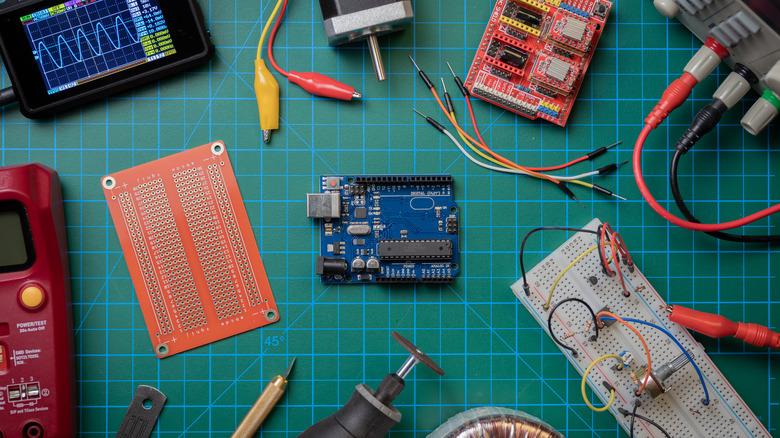 